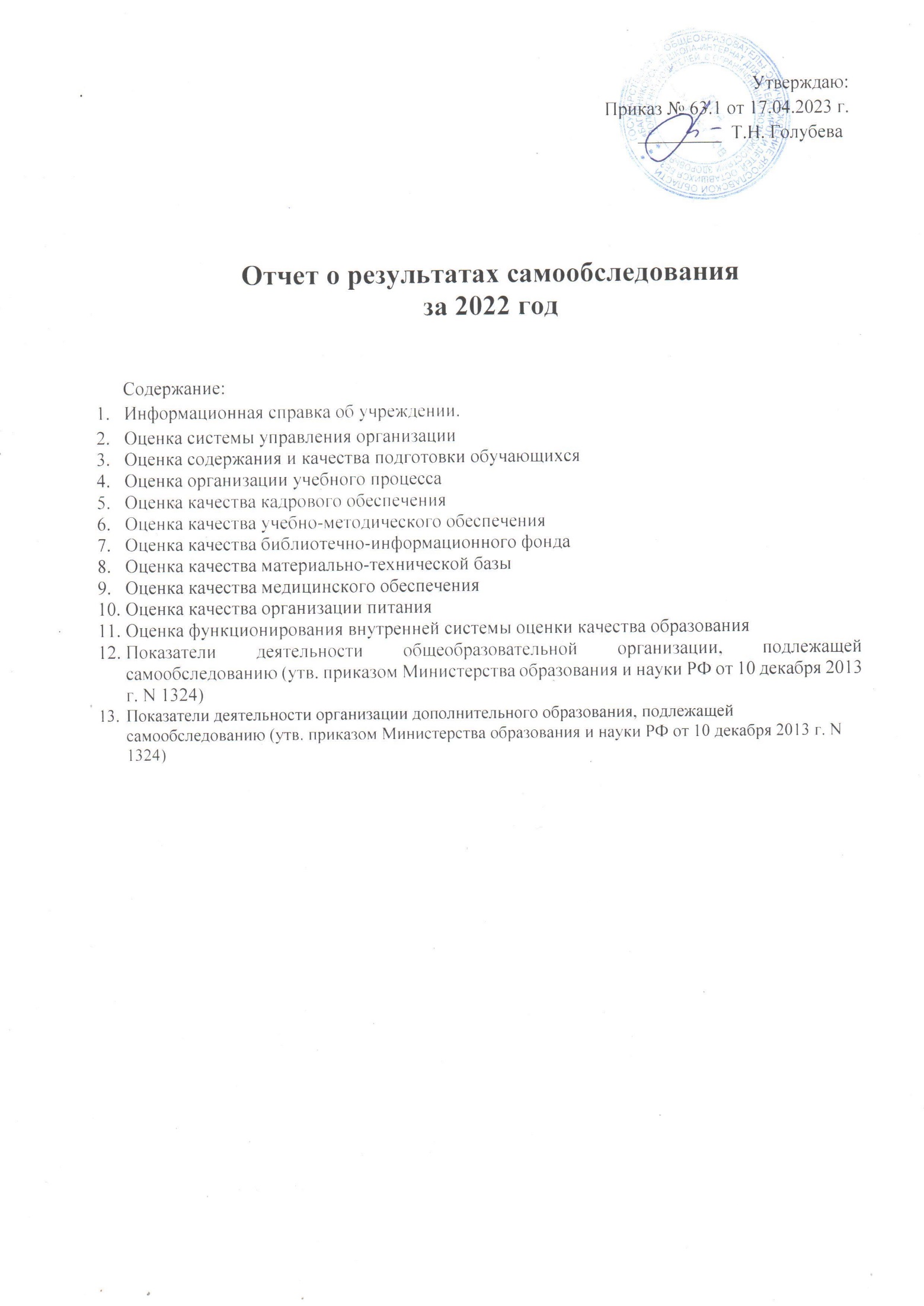 Информационная справка об учрежденииГосударственное общеобразовательное учреждение Ярославской области «Багряниковская школа-интернат для детей-сирот и детей, оставшихся без попечения родителей, с ограниченными возможностями здоровья» находится в Первомайском районе Ярославской области. Учредителем школы-интерната является департамент образования Ярославской области. Электронный адрес: bagryan3@mail.ru internat.bagryanniki@yarregion.ruТип учреждения – бюджетное учреждение.Тип образовательной организации – общеобразовательная организация. Сайт учреждения: https://bagraniki.edu.yar.ru/Организация осуществляет свою деятельность на основании Устава от 30 декабря 2015 года, лицензии на право ведения образовательной деятельности серия 76ЛО2 № 0000845 от 12 февраля 2016 г. бессрочной лицензией на право ведения медицинской деятельности № ЛО – 76-01-001838 от 25 февраля 2016 года.Образовательное учреждение расположено в населенном пункте д. Багряники, в 5 километрах с западной стороны  проходит федеральная автомобильная дорога «Москва – Холмогоры»,  с северной и  восточной стороны расположен частный сектор – жилые дома, с западной стороны - пустырь. Жилой сектор в основной массе – частные дома. Школа-интернат представляет собой 2-х этажное кирпичное здание, построенное в 1994 году. В здании расположены 14 учебных кабинетов, 9 групп для проживания воспитанников, столовая, библиотека, спортивный и тренажерный зал, зал двигательной активности, медицинский блок. На территории школы расположены: котельная, ферма, бельевая, пекарня, 3-х квартирный дом, два жилых дома.Школа-интернат работает в режиме круглосуточного пребывания воспитанников с полной календарной неделей.Организация образовательного процесса осуществляется в режиме пятидневной недели.Миссией школы-интерната является создание и совершенствование системы комплексной помощи обучающимся, направленной на социализацию и благополучную интеграцию детей в общество, формирование у воспитанников таких компетенций, которые позволят каждому выпускнику достичь максимально возможной самостоятельности в решении повседневных жизненных задач. Главная цель коллектива - формирование компетенций, необходимых для социальной адаптации детей с ограниченными возможностями здоровья, повышение уровня общего развития обучающихся и их всесторонняя подготовка к будущей самостоятельной жизнедеятельности.Для осуществления цели решаются следующие задачи организации образовательного процесса в соответствии с уставом:создание для обучающихся с умственной отсталостью (интеллектуальными нарушениями) специальных условий для овладения учебной деятельностью, обеспечивающей формирование жизненных компетенций;осуществление образовательной деятельности для достижения планируемых результатов освоения адаптированной основной общеобразовательной программы образования обучающимися с умственной отсталостью (интеллектуальными нарушениями) с учетом их особых образовательных потребностей, а также индивидуальных особенностей и возможностей;организация воспитательного процесса, направленного на формирование общей культуры, обеспечивающей разностороннее развитие личности ребенка с ментальными нарушениями (нравственно-эстетическое, социально - личностное, интеллектуальное, физическое), в соответствии с принятыми в семье и обществе духовно-нравственными и социокультурными ценностями;обеспечение охраны и укрепления здоровья обучающихся, формирование экологической культуры, здорового и безопасного образа жизни знаний, установок, личностных ориентиров и норм поведения, обеспечивающих сохранение и укрепление физического и психического здоровья как одной из ценностных составляющих, способствующих познавательному и эмоциональному развитию ребёнка; защита прав и интересов обучающихся;обеспечение необходимых условий для психолого-педагогической и социальной адаптации обучающихся для последующей интеграции их в общество;создание коррекционно-развивающей среды, представляющей собой систему психолого-педагогических средств, направленных на преодоление и/или ослабление недостатков в психическом и физическом развитии обучающихся с умственной отсталостью (интеллектуальными нарушениями); Оценка системы управления организациейУправление школой-интернатом осуществляется на принципах единоначалия.Органы управления, действующие в ШколеДля осуществления учебно-методической работы в школе создано три предметных методических объединения:учителей естественных предметов и физкультуры;учителей трудового и профессионально-трудового обучения;воспитателей школы-интерната.Оценка содержания и качества подготовки обучающихся	В течение учебного года воспитательная работа строилась в соответствии с планом воспитательной работы  школы – интерната, основными  направлениями которой являются:- социально-педагогическая профилактика подростков (ведение здорового образа жизни);- воспитание гражданственности, патриотизма, уважение к правам, свободам и обязанностям человека;- воспитание нравственных чувств и этического сознания;	- воспитание толерантности учащихся;-воспитание ценностного отношения к прекрасному, формирование  представлений  об эстетических идеалах и ценностях;- профилактические беседы с подростками о запрете вредных привычек;- воспитание трудолюбия, творческого отношения к учению, труду, жизни;- профилактика безнадзорности и правонарушений несовершеннолетних;- формирование ценностного отношения к здоровью и здоровому образу жизни;- воспитание ценностного отношения к природе, окружающей среде (экологическое воспитание). 	  Главная идея воспитательной системы школы-интерната продолжается в приоритетном развитии актуальных и творческих возможностей воспитанников, их способностей и потребностей готовности к самореализации, освоение различных компетенций.    Целью внеклассной деятельности являлось повышения уровня самореализации воспитанников, развитие их творческих, интеллектуальных, художественных, спортивных, коммуникативных способностей.    	Действенность осуществления функций планирование воспитывающей деятельности  нашли свое отражение в реализации конкретных дел в каждой группе, в традиционных общешкольных и  групповых мероприятиях, которые были определены в задачах педагогов на учебный год.На период 2021-22 учебного года в МО воспитателей было запланировано и проведено по одному открытому занятию в месяц от каждого педагога и участие в тематических неделях. Тематика заседаний МО и педагогических советов отражает основные и проблемные  вопросы, который стремится решить педагогический коллектив школы. Основные формы  МО воспитателей: обучающие семинары, открытые занятия, индивидуальные и групповые консультации, совместное участие педагогов и воспитанников в различных школьных, районных и областных конкурсах.Реализация поставленных задач осуществлялась через планомерную работу педагогического коллектива школы-интерната.Содержание общешкольных мероприятий было направлено на самореализацию учащихся, развитие творческих способностей, формирование общечеловеческих ценностей. Большая часть планируемых мероприятий проводилась в сотрудничестве с районными, областными субъектами профилактики.Так же в течение учебного года поддерживались связи школы-интерната с другими учреждениями: Агентство по делам молодёжи, спорткомплекс «Надежда», Комиссия по делам несовершеннолетних, Первомайский Дом детского творчества. В достижение поставленной цели неоценимую помощь оказывают социальные партнёры: благотворительный фонд «Северная корона» г. Москва, «Центр социальной помощи «Надежда» г. Ярославль, благотворительный фонд «Поделись теплом» г. Москва, благотворительный фонд «Наш дом» г. Москва, благотворительный фонд «Фармасьютикалс» г. Москва, благотворительный фонд «Лучи Добра» г. Москва, Храм св.Макарьи.Большое место в воспитательной системе занимает дополнительное образование. В школе-интернате отработана система по формированию положительных качеств личности, по реализации задач воспитательного процесса через кружковую работу. В системе единого воспитательного-образовательного пространства школы-интерната кружковая работа  была направлена обеспечение доступными  формами занятости воспитанников во внеурочное время с учётом их индивидуальных особенностей. Она определяет следующие задачи:- активизировать индивидуальную активность детей, их познавательные интересы;- помогать воспитаннику в процессе саморазвития, максимально раскрывать его творческие возможности;- способствовать развитию эмоциональной сферы, эстетического вкуса;- развивать духовный потенциал воспитанников.За отчетный период на базе школы-интерната работало 2 кружка и 4 спортивных секций.   Кружки: «Оригами», «Умелые руки».Спортивные секции: «Волейбол», «Футбол», «Лёгкая атлетика», «Лыжи». Все это позволило ребятам получить навыки самореализации и  социализации личности. Общешкольные мероприятия.В течение учебного года были организованы:выставки детского, декоративно-прикладного, художественного, изобразительного творчестваучастие в районных, областных  международных конкурсах и выставках:В течение данного периода воспитательная работа велась согласно плану, утвержденному в начале учебного года. Работа по данному плану воспитательной работы велась регулярно, по графику. Интернет-конкурсы.                                     Высшая школа делового администрирования.ИТ-ПЕРЕМЕНА Образовательный центр.«Пятое измерение». Центр интеллектуального развития.Районные конкурсы.   Участие во Всероссийский акции «Фронтовая открытка»Участие в районной акции «Наша жизнь в наших руках!»Участие в районной акции «От чистого сердца с пречистой душой»КПК по программе «Оказание первой помощи пострадавшим»  Сплочению детского коллектива способствуют игры, коллективные творческие дела, экскурсионные поездки, поэтому это учитывалось при планировании работы школы-интерната. Воспитанники вместе с педагогами посетили зоопарк, а так же были организованы поездки Дельфинарий в г. Ярославле, «Музей Эйнштейна» в г. Ярославле, экскурсия в библиотеку и посещение бассейна (четверг)  в п. Пречистое, филармонию в г. Ярославле, планетарий в г. Ярославле, музей в п. Пречистое и  г. Любим, неоднократно выезжали «Козье Подворье» в село Коза  в летние каникулы проводились футбольные турниры (г. Данилов, г. Грязовец , п. Пречистое и воспитанники школы – интерната)на базе мини – футбольного стадиона, совместно С/К «Надежда» п. Пречистое, принимали участие в г. Суздаль на всероссийском турнире по мини – футболу ,где заняли 2 место, г. Москва - гандбольный турнир (2 место) и футбольный турнир на стадионе ПФК «ЦСКА». Администрация  и педагогический коллектив школы-интерната делают все возможное, чтобы школьная жизнь воспитанников была яркой и запоминающейся. Основную часть воспитательного коллектива школы-интерната составляют опытные педагоги с многолетним стажем. Труд каждого воспитателя получал свою оценку на педагогических советах, методических объединениях, совещаниях. Каждого из воспитателей отличает свой педагогический почерк, свои методы и приёмы работы с воспитанниками, ориентация на то или иное направление воспитательной работы. Воспитатели совершенствуют свои знания, работают над темами по самообразованию, повышают свою квалификацию. В декабре  пройдены курсы о повышении квалификации по дополнительной профессиональной программе «Психолого – педагогическая компетентность педагога» (5 воспитателей). Быстро курс «Дети с ЗПР: практические аспекты работы воспитателя с особыми детьми» (4 воспитателя).В течение учебного года особое внимание уделялось работе по профилактике и предупреждению правонарушений среди подростков. Деятельность школы-интерната в указанном направлении осуществлялась в соответствии с программой «Наше будущее» по профилактике безнадзорности и правонарушений среди воспитанников школы-интерната, важным элементом которой является соединение воспитательных усилий педагогического коллектива и привлечение специалистов правоохранительных органов, медицинских работников и др.С целью укрепления и сохранения здоровья воспитанников администрацией школы-интерната, при участии Департамента образования администрации ЯО для воспитанников до 18 лет был организован зимний - летний отдых в оздоровительном лагере «Искра» и «Иволга».Список учащихся, состоящих на внутришкольном учетеВ соответствии с годовым планом работы школы-интерната, целевой межведомственной программы «НАШЕ БУДУЩЕЕ» по профилактике безнадзорности и совершения правонарушений среди воспитанников ведётся организованная, систематическая, воспитательная работа с целью профилактики правонарушений, бродяжничества, самовольных уходов, пропаганды здорового образа жизни;Воспитательная работа школы-интерната осуществлялась в соответствии с целями и задачами на год. Все мероприятия являлись звеньями в цепи процесса создания личностно-ориентированной образовательной и воспитательной среды. Эта работа была направлена на достижение воспитательных целей, на выполнение заявленных задач и на повышение эффективности воспитательного процесса в целом. Основными целями являются создание условий для достижения обучающимися необходимого для жизни в обществе социального опыта и формирования принимаемой обществом системы ценностей, всестороннего развития и социализации каждого обучающегося с умственной отсталостью (интеллектуальными нарушениями), создание воспитывающей среды, обеспечивающей развитие социальных, интеллектуальных интересов учащихся в свободное время. Основные задачи:- формирование общей культуры, обеспечивающей разностороннее развитие их личности (нравственно-эстетическое, социально-личностное, интеллектуальное, физическое);- охрана и укрепление физического и психического здоровья детей, в том числе их социального и эмоционального благополучия;- формирование основ гражданской идентичности и мировоззрения обучающихся в соответствии с принятыми в семье и обществе духовно-нравственными и социокультурными ценностями; - формирование основ учебной деятельности;- формирование потребности в здоровом, активном образе жизни;- развитие житейских умений и навыков;- -воспитывать сознательную дисциплину;-совершенствовать правовое обучение и воспитание;- формировать негативное отношение к вредным привычкам;-формировать разносторонние интересы воспитанников через участие в общественной жизни школы, кружках, спортивных секциях;- осуществление нравственно-эстетической подготовки детей к формированию в будущем собственных семейных отношений;- развитие навыков коллективной деятельности и общения;- профориентация;- готовить к успешной социализации обучающихся.Воспитательная работа включает в себя все аспекты, которые необходимо использовать в каждодневном процессе воспитания.  В воспитательной работе определены следующие направления:- Спортивно- оздоровительное;-Общекультурное;  -Социальное;                                      -Духовно-нравственное; -Экологическое2. Индивидуальная работа с воспитанниками:Проведение заседаний Совета профилактики по возникающим проблемам.Индивидуальные беседы о недопустимости совершения противоправных действий, об ответственности за правонарушения и преступления, о необходимости соблюдать режим школы-интерната, посещать школьные занятия. Одним из основных механизмов индивидуальной работы является динамическое наблюдение и контроль взрослого за волевым поведением ребёнка, что фиксируется в индивидуальных дневниках наблюдения на каждого из воспитанников. В системе индивидуальной работы следует отметить ежедневный контроль успеваемости и посещаемости воспитанников школьных занятий, что позволяет своевременно принять меры к ликвидации пробелов в знаниях, в частности в организации дополнительных занятий с учителями - предметниками, и предотвратить пропуски занятий по неуважительным причинам.Индивидуальные беседы с воспитанниками о недопустимости совершения противоправных действий, в т.ч. самовольных уходов, об ответственности за правонарушения и преступления. Воспитатели, классные руководители, психолог проводят индивидуальные беседы, занятия по индивидуальному плану («Вещества, вызывающие зависимость», «Пьянство и молодежь», «Несколько поводов бросить курить»)Принимают участие школьных, районных, областных, всероссийских конкурсах («Парад новогодних идей», «Осенний калейдоскоп», «Мир профессий»). Имеют грамоты за участие в районных, областных конкурсах рисунков («Жизнь без сигарет», «День России»).  Участие в тематической неделе по профилактике табакокурения и употреблению ПАВ («Курить –здорово жить», «Здоровье-это жизнь», «Бездна, в которую надо заглянуть», «Кто, если не я», «Успей сказать НЕТ», «Курить или не курить»)Участие в беседах и занятиях о профессиональном самоопределении («Редкие массовые профессии», «Где можно получить специальность», «Что важнее: «Кем быть» или «Каким быть»)Профилактическая работа с воспитанниками:  - проведение «Дня здоровья», мероприятий по здоровому образу жизни, бесед по технике безопасности, по личной безопасности; - система занятости воспитанников, отдыха и оздоровления в каникулярное время. Организация досуга в школе-интернате.-привлечение детей, склонных к совершению самовольных уходов к различным формам досуговой, творческой, социально-значимой деятельности;- проведение творческих отчётов работы кружков, спортивных секций (открытые занятия, выставки рисунков «День памяти Неизвестному солдату», «Мы против СПИДа», «ПДД», конкурсы по правовой тематике, электронные презентации, спортивные мероприятия- соревнования и т.д.).Действия, направленные на профилактику самовольных уходов
несовершеннолетних:-формирование банка данных несовершеннолетних, систематически допускающих или склонных к самовольным уходам, внесение дополнений, изменений в банк данных. На каждого воспитанника, склонного к самовольным уходам, формируем картотеку, содержащую фотографию, метрические данные, особые приметы, адреса возможного пребывания (близкие родственники, друзья), информацию о состоянии физического и психического здоровья воспитанника. -взаимодействие с органами, учреждениями   системы профилактики   безнадзорности   и правонарушений несовершеннолетних по вопросам профилактики самовольных уходов и розыска воспитанников (Отделение МВД России по Первомайскому району, ТКДН и ЗП Первомайского района, Отделения полиции Ярославской области). В течении года проводятся встречи воспитанников с Агисовой Э.Н., с инспектором ПДН  Баландиной Т.А проводится разъяснительная работа с воспитанниками и воспитателями по предупреждению и недопущению фактов самовольных уходов воспитанников из школы-интерната и разъяснительная беседа о асоциальных явлениях. Инструктаж для сотрудников учреждения проводится о порядке действий в случае самовольного ухода воспитанников.Принимаются меры для повышения уровня персональной ответственности каждого работника за сохранение жизни и здоровья воспитанников, за организацию профилактических мер по предотвращению данного явления, подчеркивается значимость мероприятий по обеспечению постоянного и своевременного учета фактов самовольных уходов воспитанников из учреждения.По каждому факту самовольного ухода воспитанников из учреждения незамедлительно проводится служебное расследование, принятие управленческого решения по предотвращению фактов самовольных уходов несовершеннолетних, в том числе по применению дисциплинарных взысканий к сотрудникам учреждения, допустившим факты самовольных уходов воспитанников, а также несвоевременного информирования о них.После возвращения воспитанника в учреждение с ним проводится индивидуально-профилактическая работа, которая включает: осмотр воспитанника (в случае необходимости оказание ему первой медицинской помощи), проведение психодиагностического анализа эмоционального состояния несовершеннолетнего, организацию постоянного психолого-педагогического сопровождения.Анализируя работу методического объединения воспитателей за 2021-2022 учебный год необходимо отметить, что основные задачи выполнены, цели достигнуты. Все намеченные мероприятия выполнены. Оценка организации учебного процессаОбучение в школе-интернате организовано в одну смену. Образовательная недельная нагрузка равномерно распределена в течение учебной недели и устанавливается в соответствии с СанПин 2.4.2.3286-15«Санитарно- эпидемиологические требования к условиям и организации обучения и воспитания в организациях, осуществляющих образовательную деятельность по адаптированным основным общеобразовательным программам для обучающихся с ОВЗ».Для обучающихся по ФГОС обучающихся с умственной отсталостью (интеллектуальными нарушениями (1-4 классы) обучение проходит по системе полного дня. В первой половине дня предусмотрена прогулка, коррекционно-развивающие занятия и внеурочная деятельность осуществляются во второй половине дня.Учебный план для 1-4, 11 классов для детей с умственной отсталостью (интеллектуальной недостаточностью) разработан в соответствии с нормативными документами: Приказа Министерства образования и науки Российской Федерации от 19.12.2014 № 1599 «Об утверждении федерального образовательного стандарта образования обучающихся с умственной отсталостью (интеллектуальными нарушениями)»; Адаптированной основной общеобразовательной программы образования обучающихся с умственной отсталостью (интеллектуальными нарушениями) ГОУ ЯО «Багряниковская школа-интернат» (принята решением педагогического совета № 6 от 29.08.2016г.); Постановления Главного государственного санитарного врача РФ №26 от 10.07.2015г. «Об утверждении СанПин 2.4.2.3286-15 «Санитарно-эпидемиологические требования к условиям и организации обучения и воспитания в организациях, осуществляющих образовательную деятельность по адаптированным основным общеобразовательным программам для обучающихся с ОВЗ».Учебный план школы-интерната для обучающихся 1-4, 11 классов с умственной отсталостью (интеллектуальными нарушениями), разработан с учетом особенностей учащихся с умственной отсталостью. Он состоит из двух вариантов. Первый вариант учебного плана – для детей с легкой умственной отсталостью, второй вариант – для обучающихся с умеренной и тяжелой умственной отсталостью.Содержание коррекционно-развивающей области учебного плана представлено коррекционными занятиями:1 вариант - логопедические, психо-коррекционные занятия и ритмика;2 вариант – сенсорное развитие (психомоторика), предметно-практические действия, альтернативная коммуникация, двигательное развитие.При организации образования по 2 варианту АООП индивидуальная недельная нагрузка обучающихся может варьироваться. Для каждого обучающегося составляется СИПР, в котором определен индивидуальный набор учебных предметов и коррекционных курсов с указанием учебной нагрузки. Различия в индивидуальных учебных планах объясняются разнообразием образовательных потребностей, индивидуальных возможностей и особенностей развития обучающихся. В индивидуальных учебных планах детей с тяжелыми нарушениями развития, как правило, преобладают занятия коррекционной направленности.Учебный план 5-9 классов разработан в соответствии с приказами и сохраняет в необходимом объеме содержание специального образования, являющееся обязательным на каждой ступени обучения: Министерства образования Российской Федерации от 10 апреля 2002 г. № 29/2065-п «Об утверждении учебных планов специальных (коррекционных) образовательных учреждений для обучающихся, воспитанников с ограниченными возможностями в развитии»; Постановления Главного государственного санитарного врача РФ №26 от 10.07.2015г. «Об утверждении СанПин 2.4.2.3286-15 «Санитарно-эпидемиологические требования к условиям и организации обучения и воспитания в организациях, осуществляющих образовательную деятельность по адаптированным основным общеобразовательным программам для обучающихся с ОВЗ».Все индивидуально-коррекционные и факультативные занятия подобраны с целью социализации воспитанников и адаптации к условиям современного общества.Все обучающиеся школы-интерната имеют психолого-педагогическое сопровождение учебно-воспитательного процессаОсновные задачи психолого-педагогического сопровождения:Создание специальной коррекционно-развивающей среды, обеспечивающей оздоровление и социальную реабилитацию обучающихся.Координация деятельности педагогов и специалистов школы- интерната с целью достижения максимально возможной коррекции и компенсации дефекта обучающихся.Обеспечение индивидуального маршрута обучения каждого обучающихся с учетом особенностей психофизического развития.Всего в ГОУ ЯО «Багряниковская школа-интернат»  на конец первого полугодия 2022-2023 учебного года обучалось 49 человек: число обучающихся по образовательной программе начального общего образования – 5 человек, по  программе основного общего образования – 44 человека.Число детей-инвалидов и инвалидов детства – 23 человека.В 2021 – 2022 учебном году все обучающиеся аттестованы. Для детей с умеренной и тяжелой умственной отсталостью, которые обучаются по новым Федеральным государственным образовательным стандартам образования обучающихся с умственной отсталостью (интеллектуальными нарушениями), на основе АООП II вариант, командой специалистов была разработана специальная индивидуальная программа развития (СИПР). С целью коррекции сенсорных, речевых, двигательных и других нарушений с данной категорией детей работали узкие специалисты: учитель-дефектолог, педагог - психолог, учитель- логопед.  Промежуточная аттестация обучающихся с умеренной, глубокой умственной отсталостью, с ТМНР, проводится по каждому учебному предмету по итогам полугодия.В конце учебного года был проведен мониторинг актуального опыта ребенка. У обучающихся по адаптированной основной образовательной программе образования детей с умственной отсталостью 2 вариант отмечается положительная динамика, которая отражена в характеристиках обучающихся по итогам выполнения СИПР для каждого обучающегося.На конец учебного года в 9 классе по адаптированной основной образовательной программе детей с умственной отсталостью (интеллектуальными нарушениями) обучались 10 человек. К итоговой аттестации за курс 9-тилетнего обучения допущены все 10 человек, освоившие образовательные программы и имеющие положительные отметки по всем предметам учебного плана. Все 10 человек прошли итоговую аттестацию и получили свидетельство об обучении.Двое учащихся выпустились из 10 класса, продолжив свое обучение в «Любимском аграрно-политехническом колледже»5. Оценка качества кадрового обеспеченияНа период самообследования в школе-интернате работают 23 педагога, из них 1 - внешний совместитель:- директор – 1 - заместитель директора – 2 - учитель – 9 - воспитатель – 10 - социальный педагог – 1 человек.Из общего числа педагогов заключены 12 трудовых договоров по внутреннему совместительству, из них:- учитель – 1- воспитатель – 3- учитель-логопед – 1- учитель-дефектолог – 1- педагог дополнительного образования – 5- педагог-психолог – 1В этом учебном году штат школы-интерната пополнился 2 молодыми педагогами. Можно отметить, что деятельность администрации школы-интерната в омоложении кадрового потенциала гармонично сочетается с тенденцией сохранения в составе педагогического коллектива зрелых педагогов, обладающих готовностью к передаче профессионального опыта молодым педагогам.Из общей численности педагогических работников имеют стаж работы менее 2-х лет – 2 человека. Более 10 лет педагогического стажа имеют – 91% сотрудников.Численность педагогических работников с квалификационной категорией от общей численности педагогических работников составляет 20 человек (87%).65% педагогических работников имеют высшее образование (15 человек). В высших учебных заведениях педагогической направленности   в заочной форме обучаются 3 педагога.100% педагогов, осуществляющих педагогический процесс, за 3 года прошли курсы повышения квалификации.   В 2022 году все педагогические работники прошли курсы повышения квалификации по направлению "Оказание первой помощи пострадавшим"; 3 человека по направлению «ФГОС образования для детей с ОВЗ в условиях образовательной и специальной (коррекционной) школы".Три педагогических работника награждены Почетными грамотами департамента образования Ярославской области.6. Оценка качества учебно-методического обеспеченияМетодическая работа в школе-интернате велась по двум направлениям:внедрение ФГОС обучающихся с умственной отсталостью (интеллектуальными нарушениями)развитие коррекционно-развивающей среды школы-интернатаЦель коррекционно – развивающей работы с умственно отсталыми детьми, в конечном счете, – их социальная адаптация, трудоустройство и дальнейшее приспособление к жизни, в том числе в условиях, когда они не выключены из окружающей социальной среды. Необходимо, используя все познавательные возможности детей, развивать у них жизненно необходимые навыки, чтобы, став взрослыми, они могли самостоятельно себя обслуживать, выполнять в быту и в специальных производственных цехах простую работу, жить по возможности в семье и в трудовом коллективе.Достижение поставленных целей обеспечивается решением следующих основных задач с детьми, имеющими умственную отсталость:Развитие всех психических функций и познавательной деятельности детей в процессе обучения и коррекция их недостатков. Внимание в этой работе должно быть направлено не только на умственное развитие, но и на формирование жизненных компетенций, необходимых для самостоятельной жизни.Воспитание умственно отсталых детей, формирование у них правильного поведения. Основное внимание в этом разделе работы направлено на нравственное воспитание.Трудовое обучение и подготовка к посильным видам труда. Физическое воспитание. Самообслуживание.Бытовая ориентировка и социальная адаптация – как итог всей работы Коррекционно-развивающая работа обеспечивает организацию мероприятий, способствующих личностному развитию обучающихся, коррекции недостатков в психическом развитии и освоению ими содержания образования.Коррекционно-развивающая работа включает:составление индивидуальной программы психологического сопровождения обучающегося (совместно с педагогами),формирование в классе психологического климата комфортного для всех обучающихся,организация внеурочной деятельности, направленной на развитие познавательных интересов обучающихся, их общее социально-личностное развитие,разработку оптимальных для развития обучающихся с умственной отсталостью (интеллектуальными нарушениями) групповых и индивидуальных психокоррекционных программ (методик, методов и приёмов обучения) в соответствии с их особыми образовательными потребностями,организацию и проведение специалистами индивидуальных и групповых занятий по психокоррекции, необходимых для преодоления нарушений развития обучающихся,развитие эмоционально-волевой и личностной сферы ученика и коррекцию его поведения,социальное сопровождение ученика в случае неблагоприятных условий жизни при психотравмирующих обстоятельствах.Основными приоритетами при организации коррекционно-развивающей среды в школе-интернате являются:единство диагностики и коррекции отклонений в развитии;анализ социальной ситуации развития ребёнка в семье;включение родителей в коррекционно-педагогический процесс;развивающий характер обучения;формирование и коррекция психологических функций в ходе специальных занятий.Большое внимание уделялось коррекционно-развивающей работе учителей на уроках по предметам. На методическом совете, на совещаниях обсуждались формы и методы работы с детьми с умственной отсталостью, особенности учебной деятельности детей с умственной отсталостью, особенности работы учителя на уроке начиная с подготовки к уроку и заканчивая контролем знаний обучающихся.По итогам посещения уроков можно отметить:Непрерывность коррекционно-развивающего процесса, который реализуется через содержание учебных предметовНаучность, практико-ориентированный характер учебных предметовДоступность подаваемого материала в рамках образовательного процессаОбеспечение учителем на каждом уроке особой пространственной и образовательной среды, которая стимулировала бы познавательную активность обучающихся на урокахИспользование на уроках преимущественно позитивных средств стимуляции учебной деятельности и поведения обучающихся, демонстрирующих доброжелательное и уважительное отношение к детямОрганизация речевой деятельности на уроках обеспечивает овладение содержательной стороной учебного материала, развивает коммуникативные навыки обучающихся, что в дальнейшем поможет обеспечить успешность установления и реализации социокультурных связей обучающихсяОсобое внимание на уроках уделялось овладению обучающимися социальными (жизненными) компетенциями, которые смогут обеспечить в дальнейшем становление социальных отношений.Практически на каждом уроке учителя включают задания, которые в той или иной степени развивают жизненные компетенции. Развитие жизненных компетенций на уроках происходит в следующих видах деятельности детей: самостоятельное изучение материалов учебника, проведение экспериментов, решение нестандартных занимательных задач, поиск информации в энциклопедии, в интернете, создание презентаций, работа в парах, в группе, участие в дискуссии, собеседование, взаимоконтроль. Такие формы работы обеспечивают реализацию деятельностного подхода в процессе обучения. На этой основе формируются компетенции личностного самосовершенствования.Большую роль в коррекционно-развивающей работе играет психолого-медико- педагогический консилиум школы-интерната. Особое внимание в работе ПМПк уделяется детям «группы риска», детям находящимся на трудных этапах: адаптация к школьному обучению в 1 классе, адаптация детей 5 класса к обучению в среднем звене, подготовка обучающихся 9 класса к продолжению образования.Большое внимание в работе в этом учебном году уделено работе с семьями обучающихся.Обучение и воспитание ребенка проходит в тесном контакте с родителями обучающегося. Родители вместе с обучающимися, учителями и всеми остальными работниками учреждения являются участниками образовательного процесса. Результаты знакомства родителей с правилами распорядка школьной жизни и обучения их ребенка закрепляются Договором между образовательной организацией и родителями. Педагог и социальный педагог выезжали в семьи учеников с целью знакомства с семьей и условиями проживания ребенка.Проводится регулярное консультирование родителей педагогами школы-интерната. Родители привлекаются к совместным мероприятиям, проводимым в школе-интернате. Проводились родительские собрания с участием специалистов, анкетирование родителей по вопросам желаемых результатов обучения, удовлетворенности учебным и воспитательным процессом.Методическая работа:В условиях модернизации образовательного процесса решающую роль в достижении главного результата – качественного образования школьников играет профессионализм педагогических и управленческих кадров. В соответствии с этим важнейшими направлениями кадровой политики в области образования являются:  совершенствование системы подготовки, переподготовки и повышения уровня квалификации и профессионализма педагогических и руководящих работников; работа по удовлетворению потребностей образовательного учреждения в высококвалифицированных и творческих кадрах; повышение престижа педагогической профессии. В данном направлении в школе - интернате проводятся следующие мероприятия:  создание комфортных условий для привлечения молодых специалистов; обеспечение возможности прохождения педагогами переквалификации;  создание условий самоподготовки педагогов для успешности в прохождении аттестации на более высокую квалификационную категорию;  система наставничества; оснащение материально - технической базы; использование рациональных педагогических нагрузок; помощь педагогу в выборе темы самообразования;  сопровождение педагогов по теме самообразования.В течение учебного года педагоги повышали квалификационный уровень: 3 педагога подтвердили  высшую категорию. 1 педагог подтвердил 1 категорию. Педагогические работники ГОУ ЯО «Багряниковская школа – интернат» имеют соответствующий уровень квалификации, а также курсовую подготовку по дополнительным профессиональным программам по профилю педагогической деятельности. Большое внимание в школе - интернате уделяется вопросам по совершенствованию системы повышения квалификации педагогических кадров. На протяжении последних трех лет у 100% педагогических работников пройдена курсовая подготовка. В начале 2022-2023 учебного года 15 педагогов, были заявленные для прохождения курсовой подготовки. Методическая работа воспитателей организована в соответствии с годовым планом работы образовательного учреждения, составленного на основе анализа работы за прошедший учебный год. Все используемые формы методической работы были направлены на повышение квалификации и мастерства педагогов, оказывалась помощь в поиске эффективных форм и методов работы с детьми с ментальными нарушениями. Действующим механизмом повышения профессиональной компетентности у воспитателей школы-интерната являлась систематизированная организация научно-методической работы. Традиционно применялись коллективные и индивидуальные формы методической работы.В целях систематизации опыта накапливаемого педагогами, использовался один из современных методов профессионального развития - метод «Портфолио». Данные портфолио педагогов позволяют описать их деятельность в межаттестационный период и дают объективную оценку результативности работы.7. 	Оценка качества библиотечно-информационного фондаОбщее количество единиц хранения фонда библиотеки – 6098. Из них 1029 учебных пособий и методической литературы.Учреждение имеет свою библиотеку с читальным залом. Образовательный процесс полностью обеспечен необходимой учебной, учебно-методической и художественной литературой.8. Оценка качества материально-технической базыОснащение учебно-воспитательного процесса.В школе-интернате имеются учебные кабинеты и мастерские, оснащенные необходимым набором мебели и учебного оборудования с учетом уровней развития детей.Для оздоровления детей имеется медицинский блок, в составе которого лицензированный медицинский кабинет, процедурный кабинет, изолятор. Имеется стандартный запас лекарственных препаратов, инструментов и оборудования для оказания доврачебной медицинской помощи.Для проведения занятий по лечебной  физической культуре оборудован кабинет ЛФК, который оснащен необходимым спортивным оборудованием, соответствующим возрасту и потребностям обучающихся. В состав оборудования входят: массажная дорожка, тактильная дорожка, шведская стенка, двигательно-развивающий комплекс, массажные валики, реабилитационные брусья, балансиры, вестибулярный тренажер труба с подставками, гимнастические маты. тренажеры для рук и ног. Для уроков физкультуры и спортивных занятий имеется спортивный зал со спортивными снарядами и оборудованием. На свежем воздухе дети могут заниматься на спортивном комплексе, который оборудован беговой дорожкой, ямой для прыжков в длину, волейбольной площадкой, баскетбольной площадкой. Для занятий футболом имеется мини-футбольной поле с искусственным покрытием. Для занятий зимними видами спорта имеется спортивный инвентарь (лыжи, коньки), а также хоккейный корт.  Здание школы-интерната оборудовано системой автоматической пожарной сигнализации на базе прибора контроля и управления «С2000-КПБ», контролеров двухпроводной линии «С2000-КДЛ», контрольно-пусковых блоков «С2000-КПБ», сигнально-пускового блока «С2000-СП1», извещателями пожарными дымовыми ДИП-34А-03 в количестве 302 шт., извещателями пожарными ручными адресными ИПР-51303АМ, в количестве 16 штук, извещателями пожарными тепловыми адресными «С2000-ИП-03» в количестве 14 штук.; средствами пожаротушения и системой оповещения людей при пожаре. В состав системы оповещения входят оповещатели световые, указывающие направление выхода при пожаре и система оповещения людей при пожаре. Система голосового оповещения «Соната ПУ» с прибором управления оповещением «Соната К-120У» предусматривает трансляцию предварительно записанных речевых сообщений, сигналов ГО и ЧС и речевых сообщений через микрофонный разъем. Система автономная, оборудована резервным источником питания «РИП-12 исп. 56» от двух аккумуляторных батарей 12В 26Ач, «DELTA DT 1226». Звуковые сигналы СО обеспечивают общий уровень звука не менее 75 дБА на расстоянии 3 метров от оповещателя, но не более 120 дБА в любой точке объекта, где требуется оповещение людей. Имеется прямой выход сигнала в ПЧ №46. Для эвакуации людей из здания предусмотрено и оборудовано 8 эвакуационных выходов. На всех этажах здания размещены планы эвакуации. В школе-интернате имеется 12 пожарных кранов, по 6 ПК на каждом этаже. Пожарные краны укомплектованы необходимым пожарным инвентарем и оборудованием.Здание объекта укомплектовано первичными средствами пожаротушения: огнетушителями типа ОП-4, ОУ-3, ОУ-5 в количестве 50 штук, которые установлены в местах, соответственно планам эвакуации. Имеется пожарный водоем в восточном направлении в 80 метрах от здания.Школа-интернат оборудована тревожной кнопкой, системой видеонаблюдения. Видеонаблюдение (Model: HD-NVI) осуществляется 28 камерами: 12 наружных и 16 внутренних. Срок архивации 40 дней. Регистратор видеокамер расположен на первом этаже здания школы-интерната в помещении поста охраны. Пост охраны расположен в вестибюле первого этажа у центрального входа. Пост охраны круглосуточный. Территория учреждения ограждена забором.Для обеспечения индивидуального маршрута обучения. с учетом особенностей психофизического развития каждого ребенка, использованы несколько основных принципов оснащения и зонирования классов, которые соответствуют современными подходами в обучении.•	Трансформируемая среда (модульная мебель).•	Зоны отдыха (кресла – мешки, пуфы). •	Коммуникация на стенах (интерактивные и маркерные доски).Проведён ремонт учебных помещений. Имеется необходимая мебель и оборудование для специализированных кабинетов, учебных мастерских.  Учебные кабинеты оборудованы мультимедийным оборудованием, интерактивными столами, интерактивными досками.9. Оценка качества медицинского обеспеченияОрганизация медицинского обслуживания обучающихся и воспитанников осуществляется в специально оборудованном медицинском кабинете, который состоит из следующих помещений: кабинет первичного приема, процедурный, прививочный, массажный, ФИЗО-кабинет, изолятор, кабинет врача. Все помещения оснащены необходимым оборудованием, в соответствии с бессрочной лицензией на право ведения медицинской деятельности № ЛО – 76-01-002232 от 28 августа 2017 года. При оказании первичной, в том числе доврачебной, врачебной и специализированной, медико-санитарной помощи организуются и выполняются следующие работы (услуги): при оказании первичной доврачебной медико-санитарной помощи в амбулаторных условиях по: медицинскому массажу, сестринскому делу в педиатрии, физиотерапии; при оказании первичной врачебной медико-санитарной помощи в амбулаторных условиях по: вакцинации (проведению профилактических прививок), педиатрии, при оказании первичной специализированной медико-санитарной помощи в амбулаторных условиях по психиатрии.При проведении медицинских осмотров, медицинских освидетельствований и медицинских экспертиз организуются и выполняются следующие работы (услуги): при проведении медицинских осмотров по: медицинским осмотрам (предрейсовым, послерейсовым).Необходимыми лекарственными средствами учреждение полностью обеспечивается за счет бюджетных средств.Все сотрудники учреждения в обязательном порядке проходят периодические медицинские осмотры. Контроль за своевременным прохождением осмотра возложен на врача-педиатра. Фактов приема на работу лиц, имеющих медицинские противопоказания, судимость, не выявлено.Диспансеризация обучающихся ежегодно в соответствии с приказом департамента здравоохранения Ярославской области.10. Оценка качества организации питания.Питание обучающихся и воспитанников производится в соответствии с нормативами, определенными федеральным и региональным законодательством. Контроль за соблюдением норм ведется дежурным администратором.Нарушений в части обеспечения питанием, проверки вышестоящих и надзорных органов не выявили.Режим и условия питания определены в локальных актах учреждения. Приготовление блюд производится в соответствии с цикличным двухнедельным меню, учитывающим потребности детей разного возраста.11. Оценка функционирования внутренней системы оценки качества образования.Внутренняя оценка качества реализации образовательного процесса проводится структурных подразделениях, по восходящей: от специалиста (педагога) - к руководителю. В конце учебного года руководитель структурного подразделения проводит сводный анализ. На основе анализа работы структурных подразделений проводится общий анализ работы учреждения и планируется работа на следующий учебный год.12.	Показатели деятельности общеобразовательной организации, подлежащей самообследованию (утв. приказом Министерства образования и науки РФ от 10 декабря 2013 г. N 1324) подлежащей самообследованию на 31.12.2022г.
13.	Показатели деятельности организации дополнительного образования, подлежащей самообследованию (утв. приказом Министерства образования и науки РФ от 10 декабря 2013 г. N 1324) Директор школы-интерната                                   Т.Н. ГолубеваНаименование органаФункцииДиректордействует без доверенности от имени Учреждения, представляет его интересы в органах государственной власти и местного самоуправления, коммерческих и некоммерческих организациях;распоряжается имуществом Учреждения в соответствии с действующим законодательством и настоящим уставом;определяет структуру Учреждения;по согласованию с Учредителем утверждает штатное расписание и положения о филиалах и представительствах Учреждения;в установленном действующим законодательством порядке осуществляет приём на работу и увольнение работников Учреждения, утверждает должностные инструкции;издаёт приказы и даёт указания, обязательные для всех работников Учреждения;решает вопросы оплаты труда работников Учреждения в соответствии с действующим законодательством;является распорядителем финансов, имеет право первой подписи;организует бухгалтерский учёт и отчётность, контроль финансово-хозяйственной деятельности;обеспечивает расходование бюджетных и внебюджетных средств по целевому назначению в соответствии с действующим законодательством;определяет потребность, приобретает и распределяет выделенные материальные ресурсы;в пределах своей компетенции несёт ответственность за организацию защиты сведений, составляющих государственную тайну;в установленном действующим законодательством порядке обеспечивает составление и представление всей необходимой информации и документации, связанной с деятельностью Учреждения;осуществляет иные полномочия в соответствии с действующим законодательством.Педагогический советОсуществляет текущее руководство образовательной деятельностью школы-интерната, в том числе рассматривает вопросы:развития образовательных услуг;регламентации образовательных отношений;разработки образовательных программ;выбора учебников, учебных пособий, средств обучения и воспитания;материально-технического обеспечения образовательного процесса;аттестации, повышения квалификации педагогических работников;координации деятельности методических объединенийОбщее собрание трудового коллективаРеализует право работников участвовать в управлении образовательной организацией, в том числе:внесение изменений в устав Учреждения;рассмотрение и заключение коллективного договора, Правил трудового распорядка, изменений и дополнений к ним;принимать локальные акты, которые регламентируют деятельность образовательной организации и связаны с правами и обязанностями работников;избрание представителей работников в комиссию по трудовым спорам;рассмотрение других вопросов, не входящих в компетенцию Учредителя, руководителя Учреждения, педагогического совета.Совет по профилактике безнадзорности и правонарушений обучающихсярассмотрение материалов на обучающихся, не выполняющих правила внутреннего распорядка и поведения в Учреждении;рассмотрение материалов по самовольным уходам обучающихся;выработка подходов к организации, осуществлению и оценке инновационной деятельности по профилактике правонарушений подростков (курение, злостное непосещение школы, самовольные уходы, употребление спиртных напитков, медикаментозных препаратов токсических веществ);обсуждение анализа результатов деятельности воспитателей по профилактике безнадзорности и правонарушений, психологической службы по работе с детьми «группы риска»;разработка и выполнение мероприятий, направленных на выполнение требований Федерального закона от 24 июня 1999 года № 120-ФЗ «Об основах системы профилактики безнадзорности и правонарушений несовершеннолетних»;координация деятельности участников образовательного процесса по работе с несовершеннолетними и семьями, оказавшимися в социально-опасном положении, неуспевающими обучающимися;подготовка и проведение совещаний, семинаров, конференций по проблемам профилактики правонарушенийМероприятияКоличество человек% участия воспитанников«Конкурс рисунков к«Дню учителя»3068%«День учителя»44100%«Рождество Христово»1236%Валентинова почта33100%Сталининградская битва-День воинской славы России»33100%«Что мы знаем о России?»48100%Конкурсная программа«Веселый полигон»33100%«Разделяй и используй»33100%Участие в интернет-акции «Вам, любимые!»2060%«Игровая программа к 8 марта»33100%«Масленица идет, к нам праздник несет».33100%Международный день птиц«Мир прекрасен»2450%«День подснежника»1750%Всемирный день Земли34100%«9 мая»36100%«День Волги»1028%Последний звонок36100%Конкурсная программа«День защиты детей»36100%№Название мероприятияУровеньЦели и задачиДатаКол-во участников1. Новогоднее шоу Дедов Морозов»Районный уровень, Детская библиотека МУК «ПервомайскаяМежпоселен-ческая централизо-ванная библиотечная система»Цель конкурса:Создание условий для праздничного настроения и выявления творческого потенциала детейп. Пречистое.Задачи конкурса: • Поддержать Российские культурные традиции празднования Нового года;• Поддержать творческие идеи участников конкурсаЯнварь5 (дипломы за 2 и 3 место + сертификаты участников)2«Безопасное поведение при пожаре»Областной конкурс детского творчестваЦель конкурса: формирования культуры безопасного и ответственного поведения обучающихся при пожаре на улице и домаФевраль 1- 1 место3Поездка в Детскую библиотеку, п. Пречистое«День снятия блокады Ленинграда.Районный уровеньЦель: воспитание патриотизма, чувства гордости за свою страну, за свой народ.Задачи: формирование у обучающихся осознания исторического прошлого, сформировать представление о роли Ленинграда в ВеликойОтечественной войне;воспитание гражданской ответственности, чувства достоинства, уважения к истории и культуре своей страны; воспитание чувства сострадания и гордости за стойкость своего народа в период блокады Ленинграда04.02.204«Безопас-ность на воде глазами детей»Областной конкурс детского творчестваЦель: формирования у подрастающего поколения осознанного и ответственного отношения к личной безопасности и безопасности окружающихФевраль2 2- Свидетельство участника5«Электробезопасность во дворе»Цель: формирования у подрастающего поколения осознанного и ответственного отношения к личной безопасности и безопасности окружающих26«Безопасное поведение в чрезвычайных ситуациях»Областной конкурсЦель: формирования у подрастающего поколения осознанного и ответственного отношения к личной безопасности и безопасности окружающих37"Мы знаем всё про электробезо-пасность"Областной конкурс творческих работ по предупреждению детского электротравма-тизмаЦель конкурса: формирования культуры безопасного и ответственного поведения обучающихся в области электробезопасности на улице и дома.Март.58«Варежки Пречистого края»Районный выставка-конкурс. п.Пречистое.Центральная библиотека МУК «Первомайская Межпоселен-ческая централизо-ванная библиотечная система»Цель: выявление и поддержка умельцев Первомайского района. Задачи: Мотивировать население к получению навыков декоративно-прикладного мастерства;Поддержать творческие идеи участников выставкиМарт29«Что мы знаем о лесе?»Экскурсия в Любимский историко-краеведческий музейЦель данной экскурсии: расширение знаний о лесе, о животных и растениях леса, обогащение словарного запаса, закрепление навыков культурного поведения в общественных местах19.03.20№Название мероприятияУровеньКол-во участников1«Волшебное лукошко»  Всероссийский детский творческий конкурс72«Фантазия осени»Всероссийский детский творческий конкурс93«С любовью в сердце»Всероссийский детский творческий конкурс рисунков34«По страницам Красной книги»Всероссийский детский творческий конкурс рисунков145«Осенний день календаря»Всероссийский детский творческий конкурс126«Пластилиновые чудеса»Всероссийский детский творческий конкурс67«Сокровища Черного моря»Всероссийский детский творческий конкурс рисунков48«В дружбе народа – единство страны»Всероссийский детский творческий конкурс, посвященный Дню народного единства19«Кто как зимует»Всероссийский детский творческий конкурс рисунков310«Искусство оригами»Всероссийский детский творческий конкурс рисунков311«Пернатые непоседы»Всероссийский конкурс детских творческих работ212«Дед Мороз – Красный нос»Всероссийский конкурс детских творческих работ2№Название мероприятияУровеньКол-во участников1«Перелетные птицы»Всероссийский творческий конкурс32«Письмо Деду Морозу»Всероссийский творческий конкурс73«Моя страна»Всероссийский творческий конкурс9№Название мероприятияУровеньКол-во участников1«Осень разукрасилась листвою»Всероссийский творческий конкурс32 «Сердце отдаю детям»Всероссийский творческий конкурс23«Осенний листопад»Всероссийский дистанционный конкурс детского творчества14«ФГОС –TIME»II Межрегиональный фестиваль «Дари добро»125«Совушка»Онлайн-викторина «Красная книга России»4№Название мероприятияУровеньКол-во участников1«В ритме ЗОЖ»Онлайн-фотоконкурсАгентство по делам молодежи12«Профессия в кадре»V районный молодежный конкурс43«Мир профессий»Районный молодежный конкурс64«Небо и Земля»IX Региональный детский творческий конкурс фотографийКультурно-просветительский центр имени В, В. Терешковой. г. Ярославль 6№НазваниеУровень датаучастникНаграда1«Фантазии осени»всероссийский29.09.221 2 место2«Я мечтаю»всероссийский22.09.222 1место1 место3«Пластилиновые чудеса»всероссийский27.10.222 1 место2 место4«Кто где зимует?»всероссийский10.11.222 1 место1 место5«Профессия в кадре»районный22.11.2221местоучастие6«Мир профессий»районный23.11.221участие7«Парад новогодних идей»областной20.11.2211 место8«Дед мороз Красный нос»всероссийский20.11.2221 место2 место9«Новогодняя мастерская»всероссийский29.12.2211 место2 место10«Игрушка на ёлку»всероссийский02.12.2221 место2 место11«В дружбе народов – единство страны»всероссийский03.11.2231 место(2)2 место12«Кто как зимует»всероссийский10.11.2261 место(3)2 место (3)13«Пернатые непоседы»всероссийский17.11.2251 место(2)2 место (3) Зимний отдых воспитанниковЛетний отдых воспитанников                   100%                   100%№ п/пФ.И.О. полностьюДата рождения1Кораблёв Алексей Николаевич23.10.2008 г.2Кучер Иван Алексеевич20.08.2006 г.3Малов Сергей Владимирович14.10.2007 г.2019-2020учебный год2019-2020учебный год2020-2021учебный год2020-2021учебный год2021-2022учебный год2021-2022учебный годНа конец2022 годаКол-во классовКол-во учащихсяКол-во классовКол-во учащихсяКол-во классовКол-во учащихсяНачальное звено21027225Среднее звено32942852227Старшее звено3292161917ВСЕГО:86885183349N п/пПоказателиКоличество человекПроцент от       общего кол-ва1.Образовательная деятельность1.1Общая численность учащихся491001.2Численность учащихся по образовательной программе начального общего образования5101.3Численность учащихся по образовательной программе основного общего образования27551.4Численность учащихся по образовательной программе среднего общего образования17351.5Численность/удельный вес численности детей-инвалидов в общей численности обучающихся23471.6Количество классов и классов-комплект, в том числе:81001.6Для детей с легкой умственной отсталостью6751.6Для детей с умеренной и тяжелой умственной отсталостью2251.7Численность/удельный вес численности обучающихся, успевающих на "4" и "5" по результатам промежуточной аттестации, в общей численности обучающихся за 2021- 2022 уч. г (1,2 классы, а также для детей с умеренной и тяжелой степеней – безотметочное обучение)6 из 2821,41.8Численность/удельный вес численности обучающихся, успевающих на "4" и "5" по результатам итоговой аттестации по трудовому обучению в 9 классе, в общей численности обучающихся за 2021- 2022 уч. г5 из 10501.9Численность/удельный вес численности выпускников 9 класса, не получивших аттестаты об основном общем образовании/ свидетельство об обучении, в общей численности выпускников 9 класса001.10Численность/удельный вес численности учащихся, принявших участие в различных олимпиадах, смотрах, конкурсах, в общей численности учащихся491001.11Численность/удельный вес численности учащихся-победителей и призеров олимпиад, смотров, конкурсов, в общей численности учащихся, в том числе:1.11.1Регионального уровня10201.11.2Федерального уровня1.11.3Международного уровня241.12Численность/удельный вес численности учащихся, получающих образование в рамках профильного обучения, в общей численности учащихся17351.22Численность/удельный вес численности обучающихся с применением дистанционных образовательных технологий, электронного обучения, в общей численности учащихся001.23Численность/удельный вес численности учащихся в рамках сетевой формы реализации образовательных программ, в общей численности учащихся001.24Общая численность педагогических работников, в том числе:1.25Численность/удельный вес численности педагогических работников, имеющих высшее образование, в общей численности педагогических работников15651.26Численность/удельный вес численности педагогических работников, имеющих высшее образование педагогической направленности (профиля), в общей численности педагогических работников14611.27Численность/удельный вес численности педагогических работников, имеющих среднее профессиональное образование, в общей численности педагогических работников7301.28Численность/удельный вес численности педагогических работников, имеющих среднее профессиональное образование педагогической направленности (профиля), в общей численности педагогических работников6261.29Численность/удельный вес численности педагогических работников, которым по результатам аттестации присвоена квалификационная категория в общей численности педагогических работников, в том числе:20871.29.1Высшая9391.29.2Первая11481.30Численность/удельный вес численности педагогических работников в общей численности педагогических работников, педагогический стаж работы которых составляет:1.30.1До 5 лет291.30.2Свыше 30 лет6261.31Численность/удельный вес численности педагогических работников в общей численности педагогических работников в возрасте до 30 лет291.32Численность/удельный вес численности педагогических работников в общей численности педагогических работников в возрасте от 55 лет4171.33Численность/удельный вес численности педагогических и административно-хозяйственных работников, прошедших за последние 5 лет повышение квалификации/профессиональную переподготовку по профилю педагогической деятельности или иной осуществляемой в образовательной организации деятельности, в общей численности педагогических и административно-хозяйственных работников241001.34Численность/удельный вес численности педагогических и административно-хозяйственных работников, прошедших повышение квалификации по применению в образовательном процессе федеральных государственных образовательных стандартов в общей численности педагогических и административно-хозяйственных работников8352.Инфраструктура2.1Количество компьютеров в расчете на одного учащегося130,252.2Количество экземпляров учебной и учебно-методической литературы из общего количества единиц хранения библиотечного фонда, состоящих на учете, в расчете на одного учащегося1029212.3Наличие в образовательной организации системы электронного документооборотаДа2.4Наличие читального зала библиотеки, в том числе:Да2.4.1С обеспечением возможности работы на стационарных компьютерах или использования переносных компьютеровДа2.4.2С медиатекойДа2.4.3Оснащенного средствами сканирования и распознавания текстовДа2.4.4С выходом в Интернет с компьютеров, расположенных в помещении библиотекиНет2.4.5С контролируемой распечаткой бумажных материаловДа2.5Численность/удельный вес численности учащихся, которым обеспечена возможность пользоваться широкополосным Интернетом (не менее 2 Мб/с), в общей численности учащихся02.6Общая площадь помещений, в которых осуществляется образовательная деятельность, в расчете на одного учащегося666 кв.м13,6N п/пПоказателиЕдиница измерения1.Образовательная деятельность1.1Общая численность учащихся, в том числе:49 человека1.1.1Детей дошкольного возраста (3-7 лет)0 человек1.1.2Детей младшего школьного возраста (7-11 лет)5 человека1.1.3Детей среднего школьного возраста (12-15 лет)20 человек1.1.4Детей старшего школьного возраста (16-23 лет)24 человека1.2Численность учащихся, обучающихся по образовательным программам по договорам об оказании платных образовательных услуг0 человек1.3Численность/удельный вес численности учащихся, занимающихся в 2 и более объединениях (кружках, секциях, клубах), в общей численности учащихся25 человек/51%1.4Численность/удельный вес численности учащихся с применением дистанционных образовательных технологий, электронного обучения, в общей численности учащихся0 человек/%1.5Численность/удельный вес численности учащихся по образовательным программам для детей с выдающимися способностями, в общей численности учащихся0 человек/%1.6Численность/удельный вес численности учащихся по образовательным программам, направленным на работу с детьми с особыми потребностями в образовании, в общей численности учащихся, в том числе:49 человек/100%1.6.1Учащиеся с ограниченными возможностями здоровья49 человек/100%1.6.2Дети-сироты 17 человек/ 35%1.6.3Дети, оставшиеся без попечения родителей32 человека/65%1.7Общая численность педагогических работников дополнительно образования5 человек1.8Численность/удельный вес численности педагогических работников, имеющих высшее образование, в общей численности педагогических работников5 человек/60%1.9Численность/удельный вес численности педагогических работников, имеющих высшее образование педагогической направленности (профиля), в общей численности педагогических работников2человек/40%1.10Численность/удельный вес численности педагогических работников, имеющих среднее профессиональное образование, в общей численности педагогических работников2 человек/40%1.11Численность/удельный вес численности педагогических работников, имеющих среднее профессиональное образование педагогической направленности (профиля), в общей численности педагогических работников1 человек/20%1.12Численность/удельный вес численности педагогических работников, которым по результатам аттестации присвоена квалификационная категория в общей численности педагогических работников, в том числе:2 человек/40%1.12.1Высшая1человек/20%1.12.2Первая1человек/20%1.13Численность/удельный вес численности педагогических работников в общей численности педагогических работников, педагогический стаж работы которых составляет:человек/%1.13.1До 5 лет0человек/%1.13.2Свыше 30 лет3человек/60%1.14Численность/удельный вес численности педагогических работников в общей численности педагогических работников в возрасте до 30 лет0человек/%1.15Численность/удельный вес численности педагогических работников в общей численности педагогических работников в возрасте от 55 лет2 человека/40%1.16Количество публикаций, подготовленных педагогическими работниками образовательной организации:52.Инфраструктура2.1Количество компьютеров в расчете на одного учащегося0,25 единиц2.2Количество помещений для осуществления образовательной деятельности, в том числе:20единиц2.2.1Учебный класс18единиц2.2.2Лаборатория0единиц2.2.3Мастерская1единиц2.2.4Танцевальный классединиц2.2.5Спортивный зал1единиц2.2.6Бассейн0 единиц2.3Количество помещений для организации досуговой деятельности учащихся, в том числе:2единиц2.3.1Актовый зал1единиц2.3.3Игровое помещение1 единиц2.4Наличие загородных оздоровительных лагерей, баз отдыханет2.5Наличие в образовательной организации системы электронного документооборотанет2.6Наличие читального зала библиотеки, в том числе:да2.6.1С обеспечением возможности работы на стационарных компьютерах или использования переносных компьютеровнет2.6.2С медиатекойнет2.6.3Оснащенного средствами сканирования и распознавания текстовнет2.6.4С выходом в Интернет с компьютеров, расположенных в помещении библиотекинет2.6.5С контролируемой распечаткой бумажных материаловнет